CELEBRAÇÃOPASSAGEM DE GOVERNO PROVINCIAL29 janeiro 2021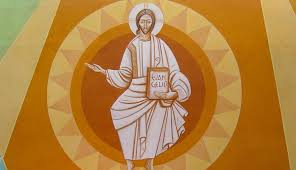 1. Refrão orante: Tudo por causa de um grande amor, tudo, por causa de um grande amor, por causa, de um grande amor! 2. Abertura: (ODC) pág. 642- Vem ó Deus da vida, vem nos ajudar! (bis)   Vem, não demores mais, vem nos libertar! (bis)- Venham, adoremos a nosso Senhor: (bis)   Dele vem a vitória, Deus libertador! (bis)- Com teu povo unido, venho agradecer; (bis)   Por graças recebidas, vamos bendizer. (bis)- A tua passagem nos dá vida e paz, (bis)   Tua presença amiga só prazer nos traz. (bis)- Glória ao Pai e ao Filho e ao Santo Espírito. (bis)   Glória à Trindade Santa, glória ao Deus bendito! (bis)- Aleluia, irmãs, aleluia, irmãs! (bis)   Povo agradecido faça louvação. (bis)3. Recordação da vida: Fazer memória de fatos marcantes no triênio: (EE, formação nos vários níveis, estudos, visitas fraternas, curso carisma...) (Ir. Marilez).4. Hino: Devagar vai o sol (ODC) pág. 691 1. Devagar, vai o sol se escondendo    Deixa os montes, o campo e o mar,    Mas renova o presságio da luz,    Que amanhã vai de novo brilhar.2. Os mortais se admiram do modo    Pelo qual, generoso Senhor,    Deste leis ao transcurso do tempo,    Alternância de sombra e fulgor.3. Quando reina nos céus o silêncio    e declina o vigor para a lida,    sob o peso das trevas a noite    nosso corpo ao descanso convida.4. De esperança e de fé penetrados,    saciar-nos possamos, Senhor,    de alegria na glória do Verbo    que é do Pai o eterno esplendor.5. Este é o sol que jamais tem ocaso    e também o nascer desconhece.    Canta a terra, em seu brilho envolvida,    nele o céu em fulgor resplandece.6. Dá-nos, Pai, gozar sempre da luz    que este mundo ilumina e mantém,    e cantar-te, e ao Filho, e ao Espírito,    canto novo nos séculos. Amém.5. Salmo:  136 (135) – 3ª versão  “Deus amou tanto o mundo que lhe deu o seu Filho único” (Jo 3,16). Como nas liturgias solenes do antigo templo, cantemos nosso louvor a Deus pelas maravilhas que ele fez   na história antiga e em nossa vida.1. Em coro a Deus louvemos: eterno é seu amor!    Pois Deus é admirável: eterno é seu amor!    Criou o céu e a terra: eterno é seu amor!    Criou o sole a lua: eterno é seu amor!    Por nós fez maravilhas: louvemos ao Senhor!2. Fez águas, nuvens, chuvas: eterno é seu amor!    Fez pedras, terras, montes: eterno é seu amor!    O Egito ele feriu: eterno é seu amor!    Seu povo libertou: eterno é seu amor!3. A Israel guiou: eterno é seu amor!    O mar vermelho abriu: eterno é seu amor!    Levou pelo deserto: eterno é seu amor!    Seu povo perseguido: eterno é seu amor!4. Matou os poderosos: eterno é seu amor!    Tomou as terras deles: eterno é seu amor!    Seu povo assentou: eterno é seu amor!    Na terra da herança: eterno é seu amor!5. De nós ele se lembra: eterno é seu amor!    Livrou-nos do opressor: eterno é seu amor!    Com o povo o pão reparte: eterno é seu amor!    Nos faz agradecidos: eterno é seu amor!6. A ele demos glória: eterno é seu amor!     Ao Deus Trindade Santa: eterno é seu amor!    Por nós fez maravilhas: louvemos ao Senhor!6. Cântico: ODC nº. 40 (Efésios 1,3-10) “Não foram vocês que me escolheram, mas fui eu que escolhi a vocês” (Jo 15,16).Baseados numa antiga bênção do povo de Deus, bendigamos ao Senhor por nos ter escolhido para vivermos no seu amor e nos ter feito testemunhas do seu Reino por meio de Jesus Cristo, na força maternal do seu Espírito.      Bendito seja Deus,      Pai do Senhor, Jesus Cristo:     Por Cristo nos brindou      Todas as bênçãos do Espírito.   1. Pois, juntamente com Cristo,     Antes de o mundo criar,     Deus já nos tinha escolhido     A fim de nos consagrar.     De amor oferta sem mancha,     Para adoção destinou;     Seus filhos somos por Cristo,     De sua graça o louvor.2. Pois sobre nós esta graça,     Conforme havia traçado,    Deus, nosso Pai, derramou    Pelo seu Filho amado,    Que com seu sangue consegue    Pra nós a libertação,    A remissão dos pecados,     Graça sem comparação!3. Sim, derramou sobre nós    Graça abundante e saber,    Nos revelando o Mistério,     Plano do seu bem-querer,    De conduzir a história    À plena realização:    Cristo encabeça o universo,     Terras e céus se unirão! 7. Texto bíblico: Efésios 3, 14-218. Entrega do Relatório do triênio (Ir. Analice)    Ir. Clarinda convida as irmãs: Marilez, Terezinha, Luciana, Kelly, Vera Maria, Edilaine, Júlia a se aproximarem: Irmãs, aqui estão escritos os relatos de ouro, relatos de prata, relatos de bronze... não importa! O que está escrito são as riquezas vividas na nossa Província, que agora, queremos entregar a vocês para que continuem a escrever esta bela história com penas de ouro, prata ou bronze, como depositárias e articuladoras da vitalidade dessa mesma História.    (As irmãs do novo Governo Provincial acolhem o texto juntas) 9. Preces: (ODC) pág. 643, segue preces espontâneas10. Pai nosso     Com o desejo de comunhão e fraternidade estendida a todas as irmãs e jovens da Província, rezemos juntas, cantando.  11. Oração       Cantamos a tua glória, ó Deus de bondade e ternura! Nós te agradecemos por tantos sinais do teu amor, especialmente revelados nos serviços realizados e os que virão a ser realizados nos próximos anos. Renova conosco a tua aliança e dá-nos a graça de responder sempre ao teu amor. Fortalece o nosso compromisso de solidariedade. Por Cristo, nosso Senhor. Amém!  12. Bênção bíblica       A bênção do Deus de Sara, Abrão e Agar...       Louvado seja nosso Senhor Jesus Cristo.      Para sempre seja louvado!  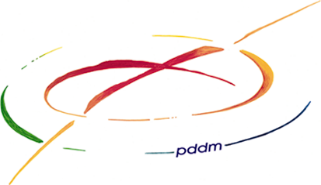 Província BrasilRua Dr. José de Moura Resende, 323 Jd. Caxingui – São Paulo/SP